Vorname NACHNAMETITELUntertitelBachelorarbeitim Bachelorstudium „Islamische Religionspädagogik“eingereicht amInstitut für Islamische Theologie und Religionspädagogikan der FAKULTÄT FÜR LEHRERINNENBILDUNGder LEOPOLD-FRANZENS-UNIVERSITÄT INNSBRUCK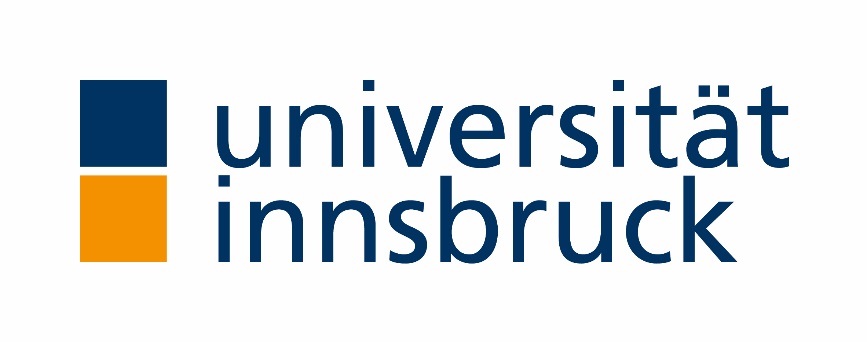 zur Erlangung des akademischen GradesBachelor of Arts (BA)Betreuer/in:Titel Vorname NachnameInstitutInnsbruck, Monat Jahr